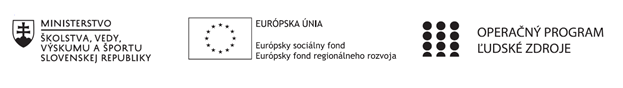 Správa o činnosti pedagogického klubu Príloha:Prezenčná listina zo stretnutia pedagogického klubuPokyny k vyplneniu Správy o činnosti pedagogického klubu:Prijímateľ vypracuje správu ku každému stretnutiu pedagogického klubu samostatne. Prílohou správy je prezenčná listina účastníkov stretnutia pedagogického klubu. V riadku Prioritná os – VzdelávanieV riadku špecifický cieľ – uvedie sa v zmysle zmluvy o poskytnutí nenávratného finančného príspevku (ďalej len "zmluva o NFP")V riadku Prijímateľ -  uvedie sa názov prijímateľa podľa zmluvy o poskytnutí nenávratného finančného príspevku V riadku Názov projektu -  uvedie sa úplný názov projektu podľa zmluvy NFP, nepoužíva sa skrátený názov projektu V riadku Kód projektu ITMS2014+ - uvedie sa kód projektu podľa zmluvy NFPV riadku Názov pedagogického klubu (ďalej aj „klub“) – uvedie sa  názov klubu V riadku Dátum stretnutia/zasadnutia klubu -  uvedie sa aktuálny dátum stretnutia daného klubu učiteľov, ktorý je totožný s dátumom na prezenčnej listineV riadku Miesto stretnutia  pedagogického klubu - uvedie sa miesto stretnutia daného klubu učiteľov, ktorý je totožný s miestom konania na prezenčnej listineV riadku Meno koordinátora pedagogického klubu – uvedie sa celé meno a priezvisko koordinátora klubuV riadku Odkaz na webové sídlo zverejnenej správy – uvedie sa odkaz / link na webovú stránku, kde je správa zverejnenáV riadku  Manažérske zhrnutie – uvedú sa kľúčové slová a stručné zhrnutie stretnutia klubuV riadku Hlavné body, témy stretnutia, zhrnutie priebehu stretnutia -  uvedú sa v bodoch hlavné témy, ktoré boli predmetom stretnutia. Zároveň sa stručne a výstižne popíše priebeh stretnutia klubuV riadku Závery o odporúčania –  uvedú sa závery a odporúčania k témam, ktoré boli predmetom stretnutia V riadku Vypracoval – uvedie sa celé meno a priezvisko osoby, ktorá správu o činnosti vypracovala  V riadku Dátum – uvedie sa dátum vypracovania správy o činnostiV riadku Podpis – osoba, ktorá správu o činnosti vypracovala sa vlastnoručne   podpíšeV riadku Schválil - uvedie sa celé meno a priezvisko osoby, ktorá správu schválila (koordinátor klubu/vedúci klubu učiteľov) V riadku Dátum – uvedie sa dátum schválenia správy o činnostiV riadku Podpis – osoba, ktorá správu o činnosti schválila sa vlastnoručne podpíše.Príloha správy o činnosti pedagogického klubu                                                                                             PREZENČNÁ LISTINAMiesto konania stretnutia:     Gymnázium Hlinská 29, ŽilinaDátum konania stretnutia:    8.12.2021Trvanie stretnutia:           od 15.00 hod	do 18.00 hod	Zoznam účastníkov/členov pedagogického klubu:Meno prizvaných odborníkov/iných účastníkov, ktorí nie sú členmi pedagogického klubu  a podpis/y:Prioritná osVzdelávanieŠpecifický cieľ1.1.1 Zvýšiť inkluzívnosť a rovnaký prístup ku kvalitnému vzdelávaniu a zlepšiť výsledky a kompetencie detí a žiakovPrijímateľGymnáziumNázov projektuGymza číta, počíta a bádaKód projektu  ITMS2014+312011U517Názov pedagogického klubu BIOGYMZADátum stretnutia  pedagogického klubu8.12.2021Miesto stretnutia  pedagogického klubuGymnáziumMeno koordinátora pedagogického klubuMgr. Gabriela ČornáOdkaz na webové sídlo zverejnenej správywww.gymza.skManažérske zhrnutie:Krátka anotácia:Členovia klubu diskutovali o podpore hlbšie aplikovať základy globálneho vzdelávania vo výchovno-vzdelávacom procese. Spoločne sme rozobrali  v bodoch zvyšovanie povedomia o globálnom kontexte vo vzdelávaní. Modelové hodiny pre dištančné vzdelávanie sú ideálnou možnosťou ako prinášať prvky dobrej praxe zo zahraničia do výučby, implementovať inovatívne prvky vo vzdelávaní a formovať vzťah žiakov k témam globálneho vzdelávania.  Aktivizovať vyučovanie v realizovaní zmien budú členovia klubu tak, aby  inovatívne kroky smerovali k zodpovednejšiemu a angažovanému správaniu. Zameranie by malo mať tri logické kroky – Uvedomiť si , Preskúmať a Konať v praxi.Kľúčové slová:Globálne vzdelávanie, súčasné teoretické východiská, odovzdávanie skúseností, formulácia záverov Hlavné body, témy stretnutia, zhrnutie priebehu stretnutia:  Globálne vzdelávanie (GV) poskytuje príležitosť na osvojenie si nových zručností a postojov, ktoré sú v kvalitnom vzdelávaní považované za kľúčové ako schopnosť kritického myslenia, vyjadrenia svojho názoru či spolupráce v tíme. Vychádza z konštruktivizmu, pričom kladie dôraz na participatívne vzdelávacie postupy, zameriavajúce sa nielen na kognitívne a psychomotorické, ale aj na afektívne vzdelávacie ciele. Počas stretnutia sme rozoberali možnosti prepojenia  GV v predmetoch a zamerali sme sa na aktuálne dištančné vzdelávanie. Riešili sme prínosy GV v 5 bodoch. 1. Svet, v ktorom žijeme, je navzájom prepojený. Dôsledky našich činov či myšlienok sa dnes šíria extrémnou rýchlosťou. Globálne vzdelávanie prepája učenie s reálnymi udalosťami, procesmi a situáciami. 2. Priamo prispieva k naplneniu vzdelávacích cieľov, definovaných v štátnych vzdelávacích programoch a pedagogicko-organizačných pokynoch. V škole vytvára bezpečné a rešpektujúce vzťahy. Medzi deťmi navzájom aj medzi nimi a dospelými.   3. Je príležitosťou na osvojenie si kľúčových zručností a kompetencií. Ide najmä o mediálnu gramotnosť, o schopnosť kriticky myslieť, vyjadriť svoj názor či argumentovať a o zručnosti potrebné pre spoluprácu v tíme.  4. Kombinácia tém s konštruktivistickými a aktivizujúcimi metódami vzdelávania vytvára vo výučbe príležitosť zapojiť všetky deti – aj tie, ktoré nie sú zväčša aktívne pri frontálnej výučbe.  5. Žiaci a žiačky sa s globálnymi témami často stretávajú v médiách, v rodine či vo svojom okolí a vzbudzujú u nich prirodzený záujem. Včlenenie GV do vyučovania im umožňuje skúmať globálne témy v bezpečnom prostredí, v ktorom môžu formovať svoje postoje, prípadne konať v súlade so svojimi hodnotami. Závery a odporúčania:Globálne vzdelávanie v biológii prispieva k naplneniu vzdelávacích cieľov, zlepšuje mediálnu gramotnosť a formuje postoje v súlade s hodnotami jednotlivca. Rozvoj kritického myslenia, vyjadrenia svojho názoru či spolupráce v tíme sú dôležité práve v skupinovej činnosti. Snaha o prepojenosť na dištančné vzdelávanie musí akceptovať odlišnosti a zároveň v škole vytvárať bezpečné a rešpektujúce vzťahy medzi deťmi navzájom aj medzi nimi a dospelými.  Vychádzajúc zo stanovených prínosov GV zhrnutých do 5 bodov sme v klube uzhodli na aktívnom využívaní v procese výučby biológie. Zameranie implementovania GV  by malo mať všeobecne tri logické kroky – Uvedomiť si, Preskúmať a Konať v praxi.Vypracoval (meno, priezvisko)Mgr. Jana LeibiczerováDátum8.12.2021PodpisSchválil (meno, priezvisko)Mgr. Gabriela ČornáDátum8.12.2021PodpisPrioritná os:VzdelávanieŠpecifický cieľ:1.1.1 Zvýšiť inkluzívnosť a rovnaký prístup ku kvalitnému vzdelávaniu a zlepšiť výsledky a kompetencie detí a žiakovPrijímateľ:GymnáziumNázov projektu:Gymza číta, počíta a bádaKód ITMS projektu:312011U517Názov pedagogického klubu:BIOGYMZAč.Meno a priezviskoPodpisInštitúcia1. Bc. Ing.  Jarmila TuroňováGymnázium Hlinská 292.PaedDr. Katarína KitašováGymnázium Hlinská 293.Mgr. Gabriela ČornáGymnázium Hlinská 294.Mgr. Jana LeibiczerováGymnázium Hlinská 29č.Meno a priezviskoPodpisInštitúcia